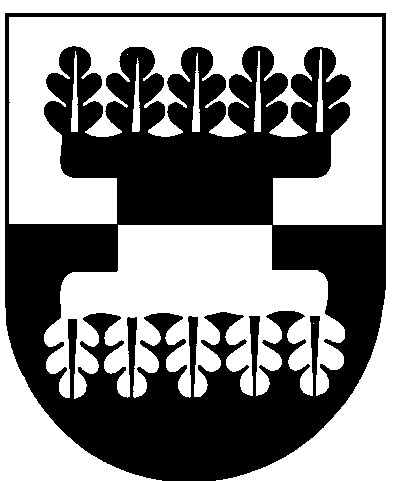 ŠILALĖS RAJONO SAVIVALDYBĖSMERASPOTVARKISDĖL ŠILALĖS RAJONO SAVIVALDYBĖS TARYBOS 32 POSĖDŽIO SUŠAUKIMO2017 m. gegužės 18 d. Nr. T3-37ŠilalėVadovaudamasis Lietuvos Respublikos vietos savivaldos įstatymo 13 straipsnio 4 ir 6 dalimis, 20 straipsnio 2 dalies 1 punktu ir 4 dalimi,šaukiu 2017 m. gegužės 25 d. 10.00 val. Tarybos posėdžių salėje Šilalės rajono savivaldybės tarybos 32-ąjį posėdį.Darbotvarkė:1. Dėl Šilalės rajono savivaldybės administracijos struktūros patvirtinimo.Pranešėja Vilma Kuzminskaitė2. Dėl Šilalės rajono savivaldybės tarybos 2016 m. rugsėjo 29 d. sprendimo Nr. T1-231 ,,Dėl Šilalės rajono savivaldybės administracijos direktoriaus pavaduotojo pareigybės aprašymo patvirtinimo“ pakeitimo.Pranešėja Vilma Kuzminskaitė3. Dėl atstovo delegavimo į asociacijos Vakarų Lietuvos žuvininkystės regiono vietos veiklos grupės valdybą.Pranešėjas Algimantas Olendra4. Dėl Šilalės rajono savivaldybės tarybos 2017 m. vasario 28 d. sprendimo Nr. T1-27 „Dėl Šilalės rajono savivaldybės 2017 metų biudžeto patvirtinimo“ pakeitimo.Pranešėja Danguolė Vėlavičiutė5. Dėl Šilalės rajono savivaldybės tarybos 2016 m. spalio 27 d. sprendimo Nr. T1-254 „Dėl Šilalės rajono savivaldybės 2017-2019 metų strateginio veiklos plano patvirtinimo“ pakeitimo.Pranešėja Danguolė Vėlavičiutė6. Dėl 2018 metų nekilnojamojo turto mokesčio tarifo nustatymo.Pranešėja Danguolė Vėlavičiutė7. Dėl Šilalės rajono savivaldybės paramos asbesto turintiems gaminiams šalinti iš viešojo naudojimo ir gyvenamųjų pastatų programos patvirtinimo.Pranešėja Vita Monkevičienė8. Dėl Šilalės rajono 2017-2020 m. asfaltuotinų žvyrkelių ruožų tarp skirtingų kelio dangų („zebrų“) prioritetų sąrašo patvirtinimo.Pranešėjas Faustas Sragauskas9. Dėl Šilalės rajono savivaldybės lankytinų vietų pavadinimų sąrašo patvirtinimo.Pranešėjas Faustas Sragauskas10. Dėl Šilalės rajono energinio efektyvumo didinimo daugiabučiuose namuose ir savivaldybės viešajame pastate programos patvirtinimo ir administratoriaus skyrimo.Pranešėjas Faustas Sragauskas11. Dėl Šilalės rajono savivaldybės vietinės rinkliavos už komunalinių atliekų surinkimą iš atliekų turėtojų ir atliekų tvarkymą dydžio nustatymo metodikos ir Šilalės rajono savivaldybės vietinės rinkliavos už komunalinių atliekų surinkimą iš atliekų turėtojų ir atliekų tvarkymą nuostatų patvirtinimo.Pranešėja Reimunda Kibelienė12. Dėl vietinės rinkliavos mokėtojų atleidimo nuo metinės vietinės rinkliavos mokesčio už komunalinių atliekų surinkimą ir tvarkymą.Pranešėja Reimunda Kibelienė13. Dėl mokyklinių autobusų perėmimo Šilalės rajono savivaldybės nuosavybėn ir jų perdavimo valdyti, naudoti ir disponuoti patikėjimo teise.Pranešėja Reimunda Kibelienė14. Dėl Šilalės rajono savivaldybėje esančių nekilnojamojo turto objektų, kurie yra apleisti, neprižiūrimi, nenaudojami, naudojami ne pagal paskirtį, sąrašo patvirtinimo.Pranešėja Reimunda Kibelienė15. Dėl Šilalės rajono savivaldybės tarybos 2013 m. vasario 21 d. sprendimo Nr. T1-41 „Dėl Vienkartinių pašalpų skyrimo ir mokėjimo Šilalės rajone tvarkos aprašo tvirtinimo“ pakeitimo.Pranešėja Danguolė RačkauskienėŠis potvarkis gali būti skundžiamas Lietuvos Respublikos administracinių bylų teisenos įstatymo nustatyta tvarka.MerasJonas GudauskasSUDERINTAAdministracijos direktoriusRaimundas Vaitiekus2017-05-SUDERINTATeisės ir viešosios tvarkos skyriaus kalbos tvarkytojaAldona Špečkauskienė2017-05-SUDERINTATeisės ir viešosios tvarkos skyriaus vyr. specialistė, pavaduojanti vedėjąRegina Kvederienė2017-05-ParengėPersonalo ir ūkio skyriaus vyr. specialistėLina Maslauskienė2017-05-18